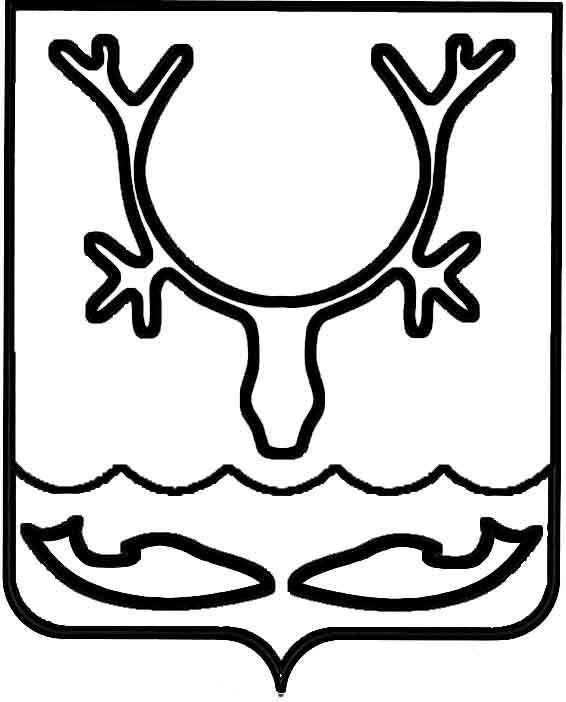 Администрация муниципального образования
"Городской округ "Город Нарьян-Мар"ПОСТАНОВЛЕНИЕО внесении изменений в муниципальную программу муниципального образования "Городской округ "Город Нарьян-Мар" "Повышение уровня жизнеобеспечения и безопасности жизнедеятельности населения муниципального образования "Городской округ "Город Нарьян-Мар"Руководствуясь Бюджетным кодексом Российской Федерации, Порядком разработки, реализации и оценки эффективности муниципальных программ муниципального образования "Городской округ "Город Нарьян-Мар", утвержденным постановлением Администрации муниципального образования "Городской округ "Город Нарьян-Мар" от 10.07.2018 № 453, в целях приведения муниципальной программы муниципального образования "Городской округ "Город Нарьян-Мар" "Повышение уровня жизнеобеспечения и безопасности жизнедеятельности населения муниципального образования "Городской округ "Город Нарьян-Мар" в соответствие 
с решением Совета городского округа "Город Нарьян-Мар" от 05.09.2019 N 650-р 
"О внесении изменений в решение "О бюджете МО "Городской округ "Город Нарьян-Мар" на 2019 год и на плановый период 2020 и 2021 годов" Администрация муниципального образования  "Городской округ "Город Нарьян-Мар"П О С Т А Н О В Л Я Е Т:Внести изменения в муниципальную программу муниципального образования "Городской округ "Город Нарьян-Мар" "Повышение уровня жизнеобеспечения и безопасности жизнедеятельности населения муниципального образования "Городской округ "Город Нарьян-Мар", утвержденную постановлением Администрации МО "Городской округ "Город Нарьян-Мар" от 31.08.2018 № 587, согласно Приложению.Настоящее постановление вступает в силу со дня его официального опубликования. Приложениек постановлению Администрации муниципального образования  "Городской округ "Город Нарьян-Мар"от 13.09.2019 № 873Изменения в муниципальную программу муниципального образования "Городской округ "Город Нарьян-Мар""Повышение уровня жизнеобеспечения и безопасности жизнедеятельности населения муниципального образования "Городской округ "Город Нарьян-Мар"В паспорте муниципальной программы муниципального образования "Городской округ "Город Нарьян-Мар" "Повышение уровня жизнеобеспечения и безопасности жизнедеятельности населения муниципального образования "Городской округ "Город Нарьян-Мар" (далее - Программа):1.1. в строке "Ответственный исполнитель муниципальной программы" слова "Управление строительства, ЖКХ и градостроительной деятельности" заменить словами "Управление жилищно-коммунального хозяйства";1.2. строку "Объемы и источники финансирования муниципальной программы" изложить в следующей редакции:"".2. В пункте 4 раздела IV Программы   слова "управлением строительства, ЖКХ и ГД" заменить словами "управлением жилищно-коммунального хозяйства".3. В паспорте Подпрограммы 1:3.1. в строке "Ответственный исполнитель подпрограммы" слова "Управление строительства, ЖКХ и градостроительной деятельности" заменить словами "Управление жилищно-коммунального хозяйства";3.2. строку "Объемы и источники финансирования подпрограммы" изложить в следующей редакции:"".4. В пункте 1.6    Подпрограммы 1:4.1.   абзац первый  изложить в следующей редакции:"Финансирование мероприятий Подпрограммы 1 осуществляется за счет средств окружного и городского бюджетов.";4.2. абзац второй  изложить в следующей редакции:"Объемы бюджетных ассигнований Подпрограммы 1 утверждаются законом Ненецкого автономного округа об окружном бюджете на очередной финансовый год и на плановый период и решением Совета городского округа "Город Нарьян-Мар" о бюджете МО "Городской округ "Город Нарьян-Мар" на очередной финансовый год и на плановый период.".5. В паспорте Подпрограммы 2:5.1. в строке "Ответственный исполнитель подпрограммы" слова "Управление строительства, ЖКХ и градостроительной деятельности" заменить словами "Управление жилищно-коммунального хозяйства";5.2. строку "Объемы и источники финансирования подпрограммы" изложить в следующей редакции:"".6. Номер пункта  11.9 Подпрограммы 2 заменить на номер 1.9.7. В паспорте Подпрограммы 3:7.1. в строке "Ответственный исполнитель подпрограммы" слова "Управление строительства, ЖКХ и градостроительной деятельности" заменить словами "Управление жилищно-коммунального хозяйства";7.2. строку "Объемы и источники финансирования подпрограммы" изложить в следующей редакции:"".8. В абзаце втором пункта 1.2 Подпрограммы 3 цифры "40,5" заменить цифрами "41,1".9. В пунктах 2, 3 Методики  расчета целевых показателей пункта 1.4 Подпрограммы 3 слова "управлением строительства, ЖКХ и ГД" заменить словами "управлением жилищно-коммунального хозяйства".10. В паспорте Подпрограммы 4 в строке "Ответственный исполнитель подпрограммы" слова "Управление строительства, ЖКХ и градостроительной деятельности" заменить словами "Управление жилищно-коммунального хозяйства".11. В пункте 1 Методики  расчета целевых показателей пункта 1.4 Подпрограммы 4 слова "управлением строительства, ЖКХ и ГД" заменить словами "управлением жилищно-коммунального хозяйства".12. В паспорте Подпрограммы 5:12.1. в строке "Ответственный исполнитель подпрограммы" слова "Управление строительства, ЖКХ и градостроительной деятельности" заменить словами "Управление жилищно-коммунального хозяйства";12.2. строку "Объемы и источники финансирования подпрограммы" изложить в следующей редакции:"".13.  В пункте 1.6    Подпрограммы 5:13.1.   абзац первый  изложить в следующей редакции:"Финансирование мероприятий Подпрограммы 5 осуществляется за счет средств окружного и городского бюджетов.";13.2. абзац второй  изложить в следующей редакции:"Объемы бюджетных ассигнований Подпрограммы 5 утверждаются законом Ненецкого автономного округа об окружном бюджете на очередной финансовый год и на плановый период и решением Совета городского округа "Город Нарьян-Мар" о бюджете МО "Городской округ "Город Нарьян-Мар" на очередной финансовый год и на плановый период.".14. В Приложении № 1 к Программе в разделе "Подпрограмма 3 "Обеспечение безопасности эксплуатации автомобильных дорог местного значения и доступности общественных транспортных услуг" строку 1 изложить в следующей редакции:"".15. Приложение № 2 к Программе изложить в следующей редакции:"Приложение № 2к муниципальной программе"Приложение № 3к муниципальной программе".13.09.2019№873И.о. главы города Нарьян-Мара А.Н. БережнойОбъемы и источники финансирования муниципальной программыОбщий объем финансирования Программы составляет 
1 901 290,5 тыс. рублей, в том числе по годам:2019 год – 635 447,7 тыс. руб.;2020 год – 396 322,6 тыс. руб.;2021 год – 317 444,1 тыс. руб.;2022 год – 285 233,8 тыс. руб.; 2023 год – 266 842,3 тыс. руб. Из них:объем финансирования Программы за счет средств 
из окружного бюджета составляет 598 161,7 тыс. рублей, 
в том числе по годам:2019 год – 323 174,1 тыс. руб.;2020 год – 114 557,9 тыс. руб.;2021 год – 41 194,1 тыс. руб.;2022 год – 59 617,8 тыс. руб.; 2023 год – 59 617,8 тыс. руб.;за счет средств бюджета МО "Городской округ "Город Нарьян-Мар" составляет 1 302 570,8 тыс. рублей, 
в том числе по годам:2019 год – 311 924,0 тыс. руб.;2020 год – 281 764,7 тыс. руб.;2021 год – 276 250,0 тыс. руб.;2022 год – 225 511,8 тыс. руб.; 2023 год – 207 120,3 тыс. руб.;иные источники – 558,0 тыс. рублей, в том числе по годам:2019 год – 349,6 тыс. руб.;2020 год – 0,0 тыс. руб.;2021 год – 0,0 тыс. руб.;2022 год – 104,2 тыс. руб.; 2023 год – 104,2 тыс. руб.Объемы и источники финансирования подпрограммыОбщий объем финансирования Подпрограммы 1 составляет 256 536,4 тыс. рублей, в том числе по годам:2019 год – 124 905,9 тыс. руб.;2020 год – 49 856,0 тыс. руб.;2021 год – 51 023,9 тыс. руб.;2022 год – 15 375,3 тыс. руб.; 2023 год –  15 375,3 тыс. руб.;Из них:за счет средств 
из окружного бюджета составляет 67 876,9 тыс. рублей, 
в том числе по годам:2019 год – 67 876,9 тыс. руб.;за счет средств бюджета МО "Городской округ "Город Нарьян-Мар"– 188 659,5 тыс. рублей, в том числе по годам:2019 год – 57 029,0 тыс. руб.;2020 год – 49 856,0 тыс. руб.;2021 год – 51 023,9 тыс. руб.;2022 год – 15 375,3 тыс. руб.; 2023 год –  15 375,3 тыс. руб.Объемы и источники финансированияподпрограммыОбщий объем финансирования Подпрограммы 2 – 83 092,1 тыс. рублей, в том числе по годам:2019 год – 15 327,0 тыс. рублей;2020 год – 12 357,0 тыс. рублей;2021 год – 12 793,9 тыс. рублей;2022 год – 27 911,6 тыс. рублей;2023 год – 14 702,6 тыс. рублей.Из них:за счет средств бюджета МО "Городской округ "Город Нарьян-Мар" 83 092,1 тыс. рублей, в том числе по годам:2019 год – 15 327,0 тыс. рублей;2020 год – 12 357,0 тыс. рублей;2021 год – 12 793,9 тыс. рублей;2022 год – 27 911,6 тыс. рублей;2023 год – 14 702,6 тыс. рублей.Объемы и источники финансирования подпрограммыОбщий объем финансирования Подпрограммы 3 составляет 938 793,9 тыс. рублей, в том числе по годам:2019 год – 285 761,6 тыс. руб.;2020 год – 221 906,1 тыс. руб.;2021 год – 122 855,5 тыс. руб.;2022 год – 154 966,9 тыс. руб.;2023 год -  153 303,9 тыс. руб.Из них:объем финансирования Подпрограммы 3  за счет средств 
из окружного бюджета составляет 338 144,4  тыс. рублей, 
в том числе по годам:2019 год – 150 962,4 тыс. руб.;2020 год – 87 946,4 тыс. руб.;2021 год – 0,0 тыс. руб.;2022 год – 49 617,8 тыс. руб.; 2023 год – 49 617,8 тыс. руб.;за счет средств бюджета МО "Городской округ "Город Нарьян-Мар" составляет 600 649,5 тыс. рублей, 
в том числе по годам:2019 год – 134 799,2 тыс. руб.;2020 год – 133 959,6 тыс. руб.;2021 год – 122 855,5 тыс. руб.;2022 год –  105 349,1 тыс. руб.; 2023 год –  103 686,1 тыс. руб.Объемы и источники финансирования подпрограммыОбщий объем финансирования Подпрограммы 5 составляет 
421 200,1 тыс. рублей, в том числе по годам:2019 год – 102 398,9 тыс. руб.;2020 год – 84 669,6 тыс. руб.;2021 год – 88 044,0 тыс. руб.;2022 год – 73 043,8 тыс. руб.; 2023 год – 73 043,8 тыс. руб.;Из них:Объем финансирования Подпрограммы 5 за счет средств из окружного бюджета составляет 4 096,4 тыс. рублей, в том числе по годам:2019 год – 3 496,4 тыс. руб.;2020 год – 300,0 тыс. руб.;2021 год – 300,0 тыс. руб.;2022 год – 0,0 тыс. руб.; 2023 год – 0,0 тыс. руб.;за счет средств бюджета МО "Городской округ "Город Нарьян-Мар" составляет 417 103,7 тыс. рублей, в том числе по годам:2019 год – 98 902,5 тыс. руб.;2020 год – 84 369,6 тыс. руб.;2021 год – 87 744,0 тыс. руб.;2022 год – 73 043,8 тыс. руб.; 2023 год – 73 043,8 тыс. руб.1.Доля протяженности автомобильных дорог общего пользования, отвечающих нормативным требованиям, в общей протяженности автомобильных дорог общего пользования местного значения% 17,918,1 21,221,221,221,2Ресурсное обеспечениеРесурсное обеспечениеРесурсное обеспечениеРесурсное обеспечениеРесурсное обеспечениеРесурсное обеспечениеРесурсное обеспечениереализации муниципальной программыреализации муниципальной программыреализации муниципальной программыреализации муниципальной программыреализации муниципальной программыреализации муниципальной программыреализации муниципальной программы"Повышение уровня жизнеобеспечения и безопасности жизнедеятельности населения муниципального образования "Городской округ "Город Нарьян-Мар""Повышение уровня жизнеобеспечения и безопасности жизнедеятельности населения муниципального образования "Городской округ "Город Нарьян-Мар""Повышение уровня жизнеобеспечения и безопасности жизнедеятельности населения муниципального образования "Городской округ "Город Нарьян-Мар""Повышение уровня жизнеобеспечения и безопасности жизнедеятельности населения муниципального образования "Городской округ "Город Нарьян-Мар""Повышение уровня жизнеобеспечения и безопасности жизнедеятельности населения муниципального образования "Городской округ "Город Нарьян-Мар""Повышение уровня жизнеобеспечения и безопасности жизнедеятельности населения муниципального образования "Городской округ "Город Нарьян-Мар""Повышение уровня жизнеобеспечения и безопасности жизнедеятельности населения муниципального образования "Городской округ "Город Нарьян-Мар"Ответственный исполнитель: управление   жилищно-коммунального хозяйства   Администрации муниципального образования "Городской округ "Город Нарьян-Мар"".16. Приложение № 3 к Программе изложить в следующей редакции:Ответственный исполнитель: управление   жилищно-коммунального хозяйства   Администрации муниципального образования "Городской округ "Город Нарьян-Мар"".16. Приложение № 3 к Программе изложить в следующей редакции:Ответственный исполнитель: управление   жилищно-коммунального хозяйства   Администрации муниципального образования "Городской округ "Город Нарьян-Мар"".16. Приложение № 3 к Программе изложить в следующей редакции:Ответственный исполнитель: управление   жилищно-коммунального хозяйства   Администрации муниципального образования "Городской округ "Город Нарьян-Мар"".16. Приложение № 3 к Программе изложить в следующей редакции:Ответственный исполнитель: управление   жилищно-коммунального хозяйства   Администрации муниципального образования "Городской округ "Город Нарьян-Мар"".16. Приложение № 3 к Программе изложить в следующей редакции:Ответственный исполнитель: управление   жилищно-коммунального хозяйства   Администрации муниципального образования "Городской округ "Город Нарьян-Мар"".16. Приложение № 3 к Программе изложить в следующей редакции:Ответственный исполнитель: управление   жилищно-коммунального хозяйства   Администрации муниципального образования "Городской округ "Город Нарьян-Мар"".16. Приложение № 3 к Программе изложить в следующей редакции:Ответственный исполнитель: управление   жилищно-коммунального хозяйства   Администрации муниципального образования "Городской округ "Город Нарьян-Мар"".16. Приложение № 3 к Программе изложить в следующей редакции:Переченьмероприятий муниципальной программыПереченьмероприятий муниципальной программыПереченьмероприятий муниципальной программыПереченьмероприятий муниципальной программыПереченьмероприятий муниципальной программыПереченьмероприятий муниципальной программыПереченьмероприятий муниципальной программыПереченьмероприятий муниципальной программы"Повышение уровня жизнеобеспечения и безопасности жизнедеятельности населения муниципального образования "Городской округ "Город Нарьян-Мар""Повышение уровня жизнеобеспечения и безопасности жизнедеятельности населения муниципального образования "Городской округ "Город Нарьян-Мар""Повышение уровня жизнеобеспечения и безопасности жизнедеятельности населения муниципального образования "Городской округ "Город Нарьян-Мар""Повышение уровня жизнеобеспечения и безопасности жизнедеятельности населения муниципального образования "Городской округ "Город Нарьян-Мар""Повышение уровня жизнеобеспечения и безопасности жизнедеятельности населения муниципального образования "Городской округ "Город Нарьян-Мар""Повышение уровня жизнеобеспечения и безопасности жизнедеятельности населения муниципального образования "Городской округ "Город Нарьян-Мар""Повышение уровня жизнеобеспечения и безопасности жизнедеятельности населения муниципального образования "Городской округ "Город Нарьян-Мар""Повышение уровня жизнеобеспечения и безопасности жизнедеятельности населения муниципального образования "Городской округ "Город Нарьян-Мар"Ответственный исполнитель: управление   жилищно-коммунального хозяйства   Администрации муниципального образования "Городской округ "Город Нарьян-Мар"Ответственный исполнитель: управление   жилищно-коммунального хозяйства   Администрации муниципального образования "Городской округ "Город Нарьян-Мар"Ответственный исполнитель: управление   жилищно-коммунального хозяйства   Администрации муниципального образования "Городской округ "Город Нарьян-Мар"Ответственный исполнитель: управление   жилищно-коммунального хозяйства   Администрации муниципального образования "Городской округ "Город Нарьян-Мар"Ответственный исполнитель: управление   жилищно-коммунального хозяйства   Администрации муниципального образования "Городской округ "Город Нарьян-Мар"Ответственный исполнитель: управление   жилищно-коммунального хозяйства   Администрации муниципального образования "Городской округ "Город Нарьян-Мар"Ответственный исполнитель: управление   жилищно-коммунального хозяйства   Администрации муниципального образования "Городской округ "Город Нарьян-Мар"Ответственный исполнитель: управление   жилищно-коммунального хозяйства   Администрации муниципального образования "Городской округ "Город Нарьян-Мар"Ответственный исполнитель: управление   жилищно-коммунального хозяйства   Администрации муниципального образования "Городской округ "Город Нарьян-Мар"